國際美容化妝品展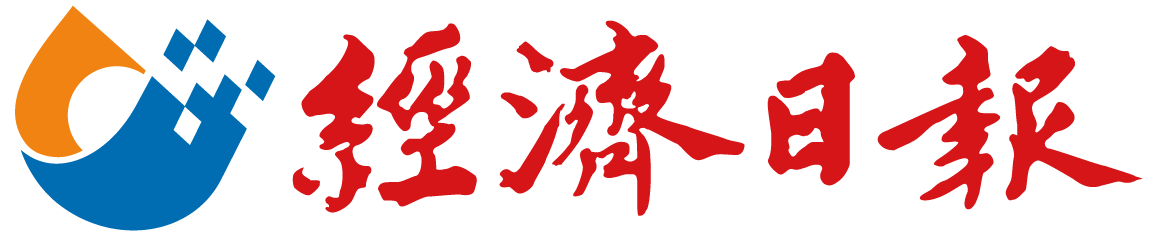 公　司　資　訊公　司　資　訊公　司　資　訊公　司　資　訊公　司　資　訊公　司　資　訊公　司　資　訊公　司　資　訊公　司　資　訊公　司　資　訊公　司　資　訊公　司　資　訊公　司　資　訊公　司　資　訊公　司　資　訊公司名稱 公司名稱 公司統編公司統編公司統編地址地址公司負責人公司負責人電話電話傳真傳真參展負責人參展負責人手機手機公司網址公司網址EMAILEMAIL參　展　資　訊參　展　資　訊參　展　資　訊參　展　資　訊參　展　資　訊參　展　資　訊參　展　資　訊參　展　資　訊參　展　資　訊參　展　資　訊參　展　資　訊參　展　資　訊參　展　資　訊參　展　資　訊參　展　資　訊經營類別經營類別□工廠    □貿易商    □自營品牌    □國外產品代理商/經銷商    □其他：＿＿＿＿＿＿□工廠    □貿易商    □自營品牌    □國外產品代理商/經銷商    □其他：＿＿＿＿＿＿□工廠    □貿易商    □自營品牌    □國外產品代理商/經銷商    □其他：＿＿＿＿＿＿□工廠    □貿易商    □自營品牌    □國外產品代理商/經銷商    □其他：＿＿＿＿＿＿□工廠    □貿易商    □自營品牌    □國外產品代理商/經銷商    □其他：＿＿＿＿＿＿□工廠    □貿易商    □自營品牌    □國外產品代理商/經銷商    □其他：＿＿＿＿＿＿□工廠    □貿易商    □自營品牌    □國外產品代理商/經銷商    □其他：＿＿＿＿＿＿□工廠    □貿易商    □自營品牌    □國外產品代理商/經銷商    □其他：＿＿＿＿＿＿□工廠    □貿易商    □自營品牌    □國外產品代理商/經銷商    □其他：＿＿＿＿＿＿□工廠    □貿易商    □自營品牌    □國外產品代理商/經銷商    □其他：＿＿＿＿＿＿□工廠    □貿易商    □自營品牌    □國外產品代理商/經銷商    □其他：＿＿＿＿＿＿□工廠    □貿易商    □自營品牌    □國外產品代理商/經銷商    □其他：＿＿＿＿＿＿□工廠    □貿易商    □自營品牌    □國外產品代理商/經銷商    □其他：＿＿＿＿＿＿展出類別(限選一項)展出類別(限選一項)□10攤位(含)以上   □美容、保養   □彩妝、造型   □美髮   □美甲、美睫、紋繡□10攤位(含)以上   □美容、保養   □彩妝、造型   □美髮   □美甲、美睫、紋繡□10攤位(含)以上   □美容、保養   □彩妝、造型   □美髮   □美甲、美睫、紋繡□10攤位(含)以上   □美容、保養   □彩妝、造型   □美髮   □美甲、美睫、紋繡□10攤位(含)以上   □美容、保養   □彩妝、造型   □美髮   □美甲、美睫、紋繡□10攤位(含)以上   □美容、保養   □彩妝、造型   □美髮   □美甲、美睫、紋繡□10攤位(含)以上   □美容、保養   □彩妝、造型   □美髮   □美甲、美睫、紋繡□10攤位(含)以上   □美容、保養   □彩妝、造型   □美髮   □美甲、美睫、紋繡□10攤位(含)以上   □美容、保養   □彩妝、造型   □美髮   □美甲、美睫、紋繡□10攤位(含)以上   □美容、保養   □彩妝、造型   □美髮   □美甲、美睫、紋繡□10攤位(含)以上   □美容、保養   □彩妝、造型   □美髮   □美甲、美睫、紋繡□10攤位(含)以上   □美容、保養   □彩妝、造型   □美髮   □美甲、美睫、紋繡□10攤位(含)以上   □美容、保養   □彩妝、造型   □美髮   □美甲、美睫、紋繡展出類別(限選一項)展出類別(限選一項)□OEM、ODM、儀器 □包材、瓶器、原物料 □加盟教學 □SPA沙龍、美體顧問 □芳療、香氛 □OEM、ODM、儀器 □包材、瓶器、原物料 □加盟教學 □SPA沙龍、美體顧問 □芳療、香氛 □OEM、ODM、儀器 □包材、瓶器、原物料 □加盟教學 □SPA沙龍、美體顧問 □芳療、香氛 □OEM、ODM、儀器 □包材、瓶器、原物料 □加盟教學 □SPA沙龍、美體顧問 □芳療、香氛 □OEM、ODM、儀器 □包材、瓶器、原物料 □加盟教學 □SPA沙龍、美體顧問 □芳療、香氛 □OEM、ODM、儀器 □包材、瓶器、原物料 □加盟教學 □SPA沙龍、美體顧問 □芳療、香氛 □OEM、ODM、儀器 □包材、瓶器、原物料 □加盟教學 □SPA沙龍、美體顧問 □芳療、香氛 □OEM、ODM、儀器 □包材、瓶器、原物料 □加盟教學 □SPA沙龍、美體顧問 □芳療、香氛 □OEM、ODM、儀器 □包材、瓶器、原物料 □加盟教學 □SPA沙龍、美體顧問 □芳療、香氛 □OEM、ODM、儀器 □包材、瓶器、原物料 □加盟教學 □SPA沙龍、美體顧問 □芳療、香氛 □OEM、ODM、儀器 □包材、瓶器、原物料 □加盟教學 □SPA沙龍、美體顧問 □芳療、香氛 □OEM、ODM、儀器 □包材、瓶器、原物料 □加盟教學 □SPA沙龍、美體顧問 □芳療、香氛 □OEM、ODM、儀器 □包材、瓶器、原物料 □加盟教學 □SPA沙龍、美體顧問 □芳療、香氛 展出類別(限選一項)展出類別(限選一項)各展區分配係由主辦單位依貴公司展出類別分配，恕無法指定，展區排定後亦不可更換，請依展出項目選擇最適類別。各展區分配係由主辦單位依貴公司展出類別分配，恕無法指定，展區排定後亦不可更換，請依展出項目選擇最適類別。各展區分配係由主辦單位依貴公司展出類別分配，恕無法指定，展區排定後亦不可更換，請依展出項目選擇最適類別。各展區分配係由主辦單位依貴公司展出類別分配，恕無法指定，展區排定後亦不可更換，請依展出項目選擇最適類別。各展區分配係由主辦單位依貴公司展出類別分配，恕無法指定，展區排定後亦不可更換，請依展出項目選擇最適類別。各展區分配係由主辦單位依貴公司展出類別分配，恕無法指定，展區排定後亦不可更換，請依展出項目選擇最適類別。各展區分配係由主辦單位依貴公司展出類別分配，恕無法指定，展區排定後亦不可更換，請依展出項目選擇最適類別。各展區分配係由主辦單位依貴公司展出類別分配，恕無法指定，展區排定後亦不可更換，請依展出項目選擇最適類別。各展區分配係由主辦單位依貴公司展出類別分配，恕無法指定，展區排定後亦不可更換，請依展出項目選擇最適類別。各展區分配係由主辦單位依貴公司展出類別分配，恕無法指定，展區排定後亦不可更換，請依展出項目選擇最適類別。各展區分配係由主辦單位依貴公司展出類別分配，恕無法指定，展區排定後亦不可更換，請依展出項目選擇最適類別。各展區分配係由主辦單位依貴公司展出類別分配，恕無法指定，展區排定後亦不可更換，請依展出項目選擇最適類別。各展區分配係由主辦單位依貴公司展出類別分配，恕無法指定，展區排定後亦不可更換，請依展出項目選擇最適類別。參展產品參展產品產品品牌名稱產品品牌名稱產品品牌名稱產品品牌名稱參　展　報　名參　展　報　名參　展　報　名參　展　報　名參　展　報　名參　展　報　名參　展　報　名參　展　報　名參　展　報　名參　展　報　名參　展　報　名參　展　報　名參　展　報　名參　展　報　名參　展　報　名報名場次報名場次4月台北展4月台北展4月台北展4月台北展4月台北展4月台北展4月台北展6月台中展6月台中展6月台中展6月台中展6月台中展6月台中展展期地點展期地點112/4/7(五)-4/10(二)，台北世貿一館112/4/7(五)-4/10(二)，台北世貿一館112/4/7(五)-4/10(二)，台北世貿一館112/4/7(五)-4/10(二)，台北世貿一館112/4/7(五)-4/10(二)，台北世貿一館112/4/7(五)-4/10(二)，台北世貿一館112/4/7(五)-4/10(二)，台北世貿一館111/6/30(五)-7/3(一)，臺中國際展覽館111/6/30(五)-7/3(一)，臺中國際展覽館111/6/30(五)-7/3(一)，臺中國際展覽館111/6/30(五)-7/3(一)，臺中國際展覽館111/6/30(五)-7/3(一)，臺中國際展覽館111/6/30(五)-7/3(一)，臺中國際展覽館價格價格原價早鳥價(112/1/31前報名)早鳥價(112/1/31前報名)早鳥價(112/1/31前報名)早鳥價(112/1/31前報名)早鳥價(112/1/31前報名)早鳥價(112/1/31前報名)原價原價原價原價早鳥價(112/4/30前報名)早鳥價(112/4/30前報名)攤位
類型
(含稅)標準□ NT63,000□ NT56,700□ NT56,700□ NT56,700□ NT56,700□ NT56,700□ NT56,700□ NT36,750□ NT36,750□ NT36,750□ NT36,750□ NT33,600□ NT33,600攤位
類型
(含稅)淨地□ NT57,900□ NT54,600□ NT54,600□ NT54,600□ NT54,600□ NT54,600□ NT54,600□ NT34,650□ NT34,650□ NT34,650□ NT34,650□ NT31,500□ NT31,500攤位數量／費用攤位數量／費用格格NT$_______________元NT$_______________元NT$_______________元NT$_______________元NT$_______________元格格格格NT$_______________元NT$_______________元支票兌現/匯款截止日支票兌現/匯款截止日112/3/5112/3/5112/3/5112/3/5112/3/5112/3/5112/3/5112/5/5112/5/5112/5/5112/5/5112/5/5112/5/5報名場次報名場次9月台北展9月台北展9月台北展9月台北展9月台北展9月台北展9月台北展12月高雄展（展期四天）12月高雄展（展期四天）12月高雄展（展期四天）12月高雄展（展期四天）12月高雄展（展期四天）12月高雄展（展期四天）展期地點展期地點112/9/22(五)-111/9/25(一)，台北世貿一館112/9/22(五)-111/9/25(一)，台北世貿一館112/9/22(五)-111/9/25(一)，台北世貿一館112/9/22(五)-111/9/25(一)，台北世貿一館112/9/22(五)-111/9/25(一)，台北世貿一館112/9/22(五)-111/9/25(一)，台北世貿一館112/9/22(五)-111/9/25(一)，台北世貿一館112/12/1(五)-12/4(一)，高雄展覽館112/12/1(五)-12/4(一)，高雄展覽館112/12/1(五)-12/4(一)，高雄展覽館112/12/1(五)-12/4(一)，高雄展覽館112/12/1(五)-12/4(一)，高雄展覽館112/12/1(五)-12/4(一)，高雄展覽館價格價格原價早鳥價(112/6/30前報名)早鳥價(112/6/30前報名)早鳥價(112/6/30前報名)早鳥價(112/6/30前報名)早鳥價(112/6/30前報名)早鳥價(112/6/30前報名)原價原價原價原價早鳥價(112/10/30前報名)早鳥價(112/10/30前報名)攤位
類型
(含稅)標準□ NT63,000□ NT56,700□ NT56,700□ NT56,700□ NT56,700□ NT56,700□ NT56,700□ NT42,000□ NT42,000□ NT42,000□ NT42,000□ NT37,800□ NT37,800攤位
類型
(含稅)淨地□ NT57,900□ NT54,600□ NT54,600□ NT54,600□ NT54,600□ NT54,600□ NT54,600□ NT39,900□ NT39,900□ NT39,900□ NT39,900□ NT35,700□ NT35,700攤位數量／費用攤位數量／費用格格NT$_______________元NT$_______________元NT$_______________元NT$_______________元NT$_______________元格格格格NT$_______________元NT$_______________元支票兌現/匯款截止日支票兌現/匯款截止日112/8/5112/8/5112/8/5112/8/5112/8/5112/8/5112/8/5112/11/5112/11/5112/11/5112/11/5112/11/5112/11/5● 攤位費：20%定金(必繳，即期支票或匯款)，尾款80%未繳清參展費用，不得參與選位，所訂攤位視同自動放棄。● 攤位費：20%定金(必繳，即期支票或匯款)，尾款80%未繳清參展費用，不得參與選位，所訂攤位視同自動放棄。● 攤位費：20%定金(必繳，即期支票或匯款)，尾款80%未繳清參展費用，不得參與選位，所訂攤位視同自動放棄。● 攤位費：20%定金(必繳，即期支票或匯款)，尾款80%未繳清參展費用，不得參與選位，所訂攤位視同自動放棄。● 攤位費：20%定金(必繳，即期支票或匯款)，尾款80%未繳清參展費用，不得參與選位，所訂攤位視同自動放棄。● 攤位費：20%定金(必繳，即期支票或匯款)，尾款80%未繳清參展費用，不得參與選位，所訂攤位視同自動放棄。● 攤位費：20%定金(必繳，即期支票或匯款)，尾款80%未繳清參展費用，不得參與選位，所訂攤位視同自動放棄。● 攤位費：20%定金(必繳，即期支票或匯款)，尾款80%未繳清參展費用，不得參與選位，所訂攤位視同自動放棄。● 攤位費：20%定金(必繳，即期支票或匯款)，尾款80%未繳清參展費用，不得參與選位，所訂攤位視同自動放棄。● 攤位費：20%定金(必繳，即期支票或匯款)，尾款80%未繳清參展費用，不得參與選位，所訂攤位視同自動放棄。● 攤位費：20%定金(必繳，即期支票或匯款)，尾款80%未繳清參展費用，不得參與選位，所訂攤位視同自動放棄。● 攤位費：20%定金(必繳，即期支票或匯款)，尾款80%未繳清參展費用，不得參與選位，所訂攤位視同自動放棄。● 攤位費：20%定金(必繳，即期支票或匯款)，尾款80%未繳清參展費用，不得參與選位，所訂攤位視同自動放棄。● 攤位費：20%定金(必繳，即期支票或匯款)，尾款80%未繳清參展費用，不得參與選位，所訂攤位視同自動放棄。● 攤位費：20%定金(必繳，即期支票或匯款)，尾款80%未繳清參展費用，不得參與選位，所訂攤位視同自動放棄。● 保證金 : NT$10,000/攤(無違規事項，展後原票無息退還)   保證金支票號碼 :                        ● 保證金 : NT$10,000/攤(無違規事項，展後原票無息退還)   保證金支票號碼 :                        ● 保證金 : NT$10,000/攤(無違規事項，展後原票無息退還)   保證金支票號碼 :                        ● 保證金 : NT$10,000/攤(無違規事項，展後原票無息退還)   保證金支票號碼 :                        ● 保證金 : NT$10,000/攤(無違規事項，展後原票無息退還)   保證金支票號碼 :                        ● 保證金 : NT$10,000/攤(無違規事項，展後原票無息退還)   保證金支票號碼 :                        ● 保證金 : NT$10,000/攤(無違規事項，展後原票無息退還)   保證金支票號碼 :                        ● 保證金 : NT$10,000/攤(無違規事項，展後原票無息退還)   保證金支票號碼 :                        ● 保證金 : NT$10,000/攤(無違規事項，展後原票無息退還)   保證金支票號碼 :                        ● 保證金 : NT$10,000/攤(無違規事項，展後原票無息退還)   保證金支票號碼 :                        ● 保證金 : NT$10,000/攤(無違規事項，展後原票無息退還)   保證金支票號碼 :                        ● 保證金 : NT$10,000/攤(無違規事項，展後原票無息退還)   保證金支票號碼 :                        ● 保證金 : NT$10,000/攤(無違規事項，展後原票無息退還)   保證金支票號碼 :                        ● 保證金 : NT$10,000/攤(無違規事項，展後原票無息退還)   保證金支票號碼 :                        ● 保證金 : NT$10,000/攤(無違規事項，展後原票無息退還)   保證金支票號碼 :                        ● 參展定金一經繳納，概不退還，攤位分配後退出參展者，其所繳納之參展費用充作本展覽會宣傳經費支出，不予退還。● 參展定金一經繳納，概不退還，攤位分配後退出參展者，其所繳納之參展費用充作本展覽會宣傳經費支出，不予退還。● 參展定金一經繳納，概不退還，攤位分配後退出參展者，其所繳納之參展費用充作本展覽會宣傳經費支出，不予退還。● 參展定金一經繳納，概不退還，攤位分配後退出參展者，其所繳納之參展費用充作本展覽會宣傳經費支出，不予退還。● 參展定金一經繳納，概不退還，攤位分配後退出參展者，其所繳納之參展費用充作本展覽會宣傳經費支出，不予退還。● 參展定金一經繳納，概不退還，攤位分配後退出參展者，其所繳納之參展費用充作本展覽會宣傳經費支出，不予退還。● 參展定金一經繳納，概不退還，攤位分配後退出參展者，其所繳納之參展費用充作本展覽會宣傳經費支出，不予退還。● 參展定金一經繳納，概不退還，攤位分配後退出參展者，其所繳納之參展費用充作本展覽會宣傳經費支出，不予退還。● 參展定金一經繳納，概不退還，攤位分配後退出參展者，其所繳納之參展費用充作本展覽會宣傳經費支出，不予退還。● 參展定金一經繳納，概不退還，攤位分配後退出參展者，其所繳納之參展費用充作本展覽會宣傳經費支出，不予退還。● 參展定金一經繳納，概不退還，攤位分配後退出參展者，其所繳納之參展費用充作本展覽會宣傳經費支出，不予退還。● 參展定金一經繳納，概不退還，攤位分配後退出參展者，其所繳納之參展費用充作本展覽會宣傳經費支出，不予退還。● 參展定金一經繳納，概不退還，攤位分配後退出參展者，其所繳納之參展費用充作本展覽會宣傳經費支出，不予退還。● 參展定金一經繳納，概不退還，攤位分配後退出參展者，其所繳納之參展費用充作本展覽會宣傳經費支出，不予退還。● 參展定金一經繳納，概不退還，攤位分配後退出參展者，其所繳納之參展費用充作本展覽會宣傳經費支出，不予退還。● 展覽期間因天災等不可抗力之事件以致廠商權益受損，已繳費恕不退還。● 展覽期間因天災等不可抗力之事件以致廠商權益受損，已繳費恕不退還。● 展覽期間因天災等不可抗力之事件以致廠商權益受損，已繳費恕不退還。● 展覽期間因天災等不可抗力之事件以致廠商權益受損，已繳費恕不退還。● 展覽期間因天災等不可抗力之事件以致廠商權益受損，已繳費恕不退還。● 展覽期間因天災等不可抗力之事件以致廠商權益受損，已繳費恕不退還。● 展覽期間因天災等不可抗力之事件以致廠商權益受損，已繳費恕不退還。● 展覽期間因天災等不可抗力之事件以致廠商權益受損，已繳費恕不退還。● 展覽期間因天災等不可抗力之事件以致廠商權益受損，已繳費恕不退還。● 展覽期間因天災等不可抗力之事件以致廠商權益受損，已繳費恕不退還。● 展覽期間因天災等不可抗力之事件以致廠商權益受損，已繳費恕不退還。● 展覽期間因天災等不可抗力之事件以致廠商權益受損，已繳費恕不退還。● 展覽期間因天災等不可抗力之事件以致廠商權益受損，已繳費恕不退還。● 展覽期間因天災等不可抗力之事件以致廠商權益受損，已繳費恕不退還。● 展覽期間因天災等不可抗力之事件以致廠商權益受損，已繳費恕不退還。● 匯款至：台灣銀行004 松山分行，帳號：064-031-000-029（聯合報股份有限公司）。● 匯款至：台灣銀行004 松山分行，帳號：064-031-000-029（聯合報股份有限公司）。● 匯款至：台灣銀行004 松山分行，帳號：064-031-000-029（聯合報股份有限公司）。● 匯款至：台灣銀行004 松山分行，帳號：064-031-000-029（聯合報股份有限公司）。● 匯款至：台灣銀行004 松山分行，帳號：064-031-000-029（聯合報股份有限公司）。● 匯款至：台灣銀行004 松山分行，帳號：064-031-000-029（聯合報股份有限公司）。● 匯款至：台灣銀行004 松山分行，帳號：064-031-000-029（聯合報股份有限公司）。● 匯款至：台灣銀行004 松山分行，帳號：064-031-000-029（聯合報股份有限公司）。● 匯款至：台灣銀行004 松山分行，帳號：064-031-000-029（聯合報股份有限公司）。● 匯款至：台灣銀行004 松山分行，帳號：064-031-000-029（聯合報股份有限公司）。● 匯款至：台灣銀行004 松山分行，帳號：064-031-000-029（聯合報股份有限公司）。● 匯款至：台灣銀行004 松山分行，帳號：064-031-000-029（聯合報股份有限公司）。● 匯款至：台灣銀行004 松山分行，帳號：064-031-000-029（聯合報股份有限公司）。● 匯款至：台灣銀行004 松山分行，帳號：064-031-000-029（聯合報股份有限公司）。● 匯款至：台灣銀行004 松山分行，帳號：064-031-000-029（聯合報股份有限公司）。● 標準：含基本隔間/配備　●淨地（限承租四攤位以上）●地方展（高雄、台中）含110V/5A插座一個(不含電箱)，電力如超過基本配備500W以上的電力使用，須另付費。● 標準：含基本隔間/配備　●淨地（限承租四攤位以上）●地方展（高雄、台中）含110V/5A插座一個(不含電箱)，電力如超過基本配備500W以上的電力使用，須另付費。● 標準：含基本隔間/配備　●淨地（限承租四攤位以上）●地方展（高雄、台中）含110V/5A插座一個(不含電箱)，電力如超過基本配備500W以上的電力使用，須另付費。● 標準：含基本隔間/配備　●淨地（限承租四攤位以上）●地方展（高雄、台中）含110V/5A插座一個(不含電箱)，電力如超過基本配備500W以上的電力使用，須另付費。● 標準：含基本隔間/配備　●淨地（限承租四攤位以上）●地方展（高雄、台中）含110V/5A插座一個(不含電箱)，電力如超過基本配備500W以上的電力使用，須另付費。● 標準：含基本隔間/配備　●淨地（限承租四攤位以上）●地方展（高雄、台中）含110V/5A插座一個(不含電箱)，電力如超過基本配備500W以上的電力使用，須另付費。● 標準：含基本隔間/配備　●淨地（限承租四攤位以上）●地方展（高雄、台中）含110V/5A插座一個(不含電箱)，電力如超過基本配備500W以上的電力使用，須另付費。● 標準：含基本隔間/配備　●淨地（限承租四攤位以上）●地方展（高雄、台中）含110V/5A插座一個(不含電箱)，電力如超過基本配備500W以上的電力使用，須另付費。● 標準：含基本隔間/配備　●淨地（限承租四攤位以上）●地方展（高雄、台中）含110V/5A插座一個(不含電箱)，電力如超過基本配備500W以上的電力使用，須另付費。● 標準：含基本隔間/配備　●淨地（限承租四攤位以上）●地方展（高雄、台中）含110V/5A插座一個(不含電箱)，電力如超過基本配備500W以上的電力使用，須另付費。● 標準：含基本隔間/配備　●淨地（限承租四攤位以上）●地方展（高雄、台中）含110V/5A插座一個(不含電箱)，電力如超過基本配備500W以上的電力使用，須另付費。● 標準：含基本隔間/配備　●淨地（限承租四攤位以上）●地方展（高雄、台中）含110V/5A插座一個(不含電箱)，電力如超過基本配備500W以上的電力使用，須另付費。● 標準：含基本隔間/配備　●淨地（限承租四攤位以上）●地方展（高雄、台中）含110V/5A插座一個(不含電箱)，電力如超過基本配備500W以上的電力使用，須另付費。● 標準：含基本隔間/配備　●淨地（限承租四攤位以上）●地方展（高雄、台中）含110V/5A插座一個(不含電箱)，電力如超過基本配備500W以上的電力使用，須另付費。● 標準：含基本隔間/配備　●淨地（限承租四攤位以上）●地方展（高雄、台中）含110V/5A插座一個(不含電箱)，電力如超過基本配備500W以上的電力使用，須另付費。